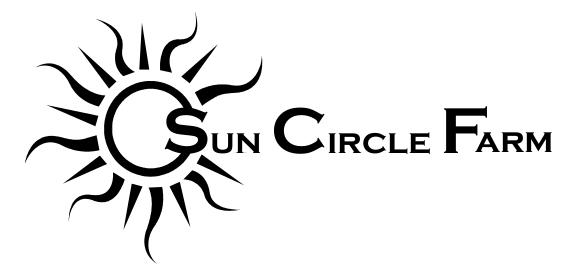 2022 Flower Share Commitment FormShareholder Contact InformationName:                	_______________________________________________________Address:            	_______________________________________________________                            	_______________________________________________________Telephone:       	_______________________________________________________E-mail:                	____________________________________________________________	Flower Share - $250 By signing this form you agree to purchase a Flower Share from Sun Circle Farm for the 2022 summer season. Our season will run a minimum of 10 weeks but we will aim for 12 weeks whenever possible.  Start date is highly dependent on weather but is likely to be late June or early July, and run through early September.  Flower pick-up will be at the farm on Tuesday afternoons during our Farmstand, but with advanced arrangement flower shares can be held in the cooler and picked up during CSA pickup times on Wednesdays.  By filling out this form and purchasing a share you are agreeing that there are no guarantees in agriculture and sharing any potential risks or shortcomings with us.If you have any questions, please contact me at ancokell@gmail.com, call or text 707-3123, or see our website at www.suncirclefarm.com.Thank you for supporting our farm!Please make checks payable to Sun Circle Farm and mail them with your completed agreement to:Sun Circle Farm5605 Farm Loop Rd.
Palmer, AK  99645Signature: ____________________________________________________________________